WELCOME TO THE MOVE PROJECT QUESTIONNAIRESo we know a little more about you, we would really like you to complete this survey.  It should take about 40 minutes at the most.  All the answers you give are confidential and will not be shared with your teachers, parents, or fellow students.There are no ‘right’ or ‘wrong’ answers, so don’t worry about answering the questions.  You don’t need to spend too much time thinking about the questions – just click the box that best describes what you think/feel.Thank you,The MOVE project teamWhat is today’s date?: …………………………………………………………………………………………….Questions about YouWhat year group are you currently in? Year 7 Year 9What is your full first name?………………………………………………………………………………………………………………………….What is your full surname?………………………………………………………………………………………………………………………….What is your pupil identification number? (this should be on the information sheet given to you)………………………………………………………………………………………………………………………….Opting OutIf you have ‘Opted-Out’ from the project and do not want to complete this questionnaire please tick NO below and tell your teacher that you will not be completing the survey.If you DO want to complete this questionnaire, please tick YES and continue to answer the questions. Yes NoAre you male or female? Male FemaleWhat is your home postcode? (e.g. DH1 1TA)………………………………………………………………………………………………………………………….What is the number of the house where you live?………………………………………………………………………………………………………………………….What is your date of birth (e.g. 05/04/00).  ………………………………………………………………………………………………………………………….How old are you? 10 11 12 13 14 15Which school do you currently go to?………………………………………………………………………………………………………………………….What was the name of your primary school?………………………………………………………………………………………………………………………….Which school do you currently go to?………………………………………………………………………………………………………………………….Strengths and Difficulties QuestionnaireFor each item, please mark the box for Not True, Somewhat True or Certainly True. It would help us if you answered all items as best you can even if you are not absolutely certain or the item seems daft! Please give your answers on the basis of how things have been for you over the last six months. For each statement below please only tick one answer e.g. Not True, Somewhat True OR Certainly True.© Robert Goodman, 2005Please give your answers for how things have been for you over the last six months.  For each statement below please only tick one answer e.g. Not True, Somewhat True OR Certainly True.© Robert Goodman, 2005Physical Activities and HealthOutside of school hours: How often do you usually exercise in your free time so much that you get out of breath or sweat? Please tick the answer that best suits you from the list below: Every day 4-6 days a week 2-3 days a week One day a week Not every week, but at least once every 14th day Not every 14th day, but at least once a month Less than once a month NeverOutside of school hours: How many hours do you usually exercise in your free time so much that you get out of breath or sweat? Please tick the answer that best suits you from the list below: 7 hours per week or more About 4-6 hours a week About 2-3 hours per week About one hour per week About half an hour per week NoneIn general, how would you say your health is?  Please only tick one box. Excellent Very good Good Fair PoorThinking about last week… For each statement below please only tick one answer.Thinking about last week… For each statement below please only tick one answer.General Mood and Feelings about YourselfThinking about last week… For each statement below please only tick one answer.Thinking about last week… For each statement below please only tick one answer.Thinking about last week… For each statement below please only tick one answer.Family and Free TimeThinking about last week… For each statement below please only tick one answer.You and Your FriendsThinking about last week… For each statement below please only tick one answer.School and LearningThinking about last week… For each statement below please only tick one answer.Thinking about last week… For each statement below please only tick one answer.Physical AbilitiesThis is a chance for you to look at how you think and feel about yourself.  It is important that you:Are honestGive your own views about yourself, without talking to othersReport how you feel NOW (not how you felt at another time in your life, or how you might feel tomorrowUse the six-point scale to indicate how true (like you) or how false (unlike you) each statement below is a description of you.Physical activity is any bodily movement that increases your breathing and heart rate.  REGULAR physical activity involves participating in a total of 60 MINUTES of at least MODERATE INTENSITY activity on ALL OR MOST days of the week.  Examples of at least moderate intensity activities includes brisk walking, bike riding, skateboarding, dancing, running, playing netball or football, swimming laps or training for sports etc.The following statements are about how CONFIDENT you are to participate in REGULAR physical activity in the next THREE MONTHS.Choose ONE option to indicate how much you agree or disagree with each statement. My Physical Activity EnvironmentThe following questions relate to participating in REGULAR PHYSICAL ACTIVITY in your home, school and neighbourhood environment.Remember, regular physical activity = 60 minutes of at least moderate intensity activity on all or most days of the week. Examples include brisk walking, bike riding, skateboarding, swimming laps, playing football or netball.Choose ONE option to indicate how much you agree or disagree with each statement about your HOME/NEIGHBOURHOOD environment:Choose ONE option to indicate how much you agree or disagree with each statement about your SCHOOL environment:Physical Activity Support from your Friends and FamilyThe following are questions about support you've received in the PAST THREE MONTHS from your friends and family to be involved in REGULAR PHYSICAL ACTIVITY. Members of your family can include parents or carers, brothers/sisters, grandparents for example.Choose ONE option for each question. FRIEND SUPPORT- In the past THREE MONTHS how often...FAMILY SUPPORT- In the past THREE MONTHS how often...Please tell us the main way in which you usually get to school Walk Cycle Car Bus or TrainPlease tell us the main way in which you usually get home from school. Walk Cycle Car Bus or TrainHow long does it usually take you to get to school from home? Less than 5 minutes 5 to 15 minutes 16 to 30 minutes 31 to 60 minutes More than 60 minutesHow long does it usually take you to get home from school? Less than 5 minutes 5 to 15 minutes 16 to 30 minutes 31 to 60 minutes More than 60 minutesHow often are you allowed to go to the following places on your own or with friends (without an adult)? For each statement below please only tick one answer.The End…You have now completed the survey.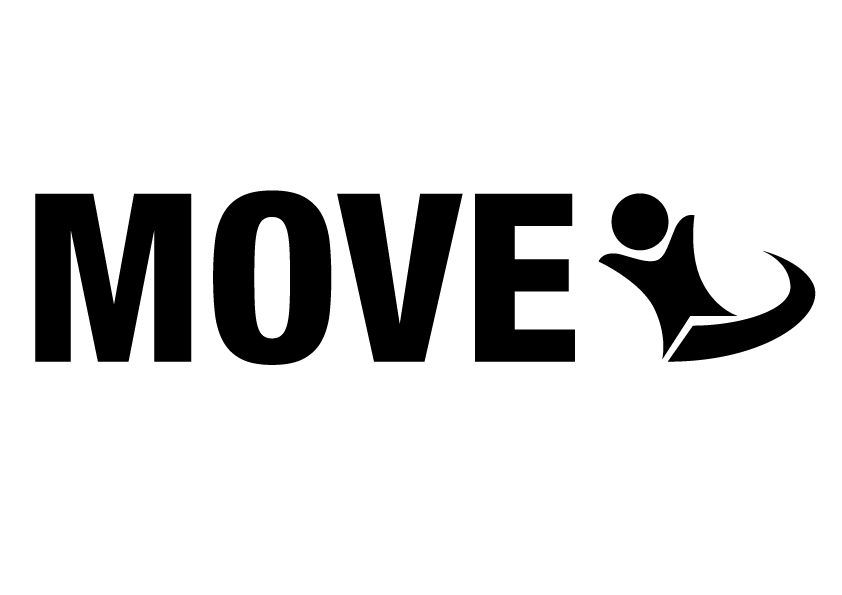 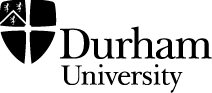 Baseline survey 2014Baseline survey 2014Not TrueSomewhat TrueCertainly TrueI try to be nice to people.  I care about their feelingsI am restless, I cannot stay still for longI get a lot of headaches, stomach-aches or sicknessI usually share with others (food, games, pens, etc.)I get very angry and often lose my temperI am usually on my own. I generally play alone or keep to myselfI usually do as I am toldI worry a lotI am helpful if someone is hurt, upset or feeling illI am constantly fidgeting or squirmingI have one good friend or moreI fight a lot. I can make other people do what I wantNot TrueSomewhat TrueCertainly TrueI am often unhappy, down-hearted or tearfulOther people my age generally like meI am easily distracted, I find it difficult to concentrateI am nervous in new situations. I easily lose confidenceI am kind to younger childrenI am often accused of lying or cheatingOther children or young people pick on me or bully meI often volunteer to help others (parents, teachers, children)I think before I do thingsI take things that are not mine from home, school or elsewhereI get on better with adults than with people my own ageI have many fears, I am easily scaredI finish the work I'm doing. My attention is goodNot at allSlightlyModeratelyVeryExtremelyHave you felt fit and well?Have you been physically active (e.g. running, climbing, biking)?Have you been able to run well?NeverSeldomQuite OftenVery OftenAlwaysHave you felt full of energy?Not at allSlightlyModeratelyVeryExtremelyHas your life been enjoyable?NeverRarelyQuite OftenVery OftenAlwaysHave you been in a good mood?Have you had fun?NeverRarelyQuite OftenVery OftenAlwaysHave you felt sad?Have you felt so bad that you didn’t want to do anything?Have you felt lonely?Have you been happy with the way you are?NeverRarelyQuite OftenVery OftenAlwaysHave you had enough time for yourself?Have you been able to do the things that you want to do in your free time?Have your parent(s) had enough time for you?Have your parent(s) treated you fairly?Have you been able to talk to your parent(s) when you wanted to?Have you had enough money to do the same things as your friends?Have you had enough money for your expenses?NeverRarelyQuite OftenVery OftenAlwaysHave you spent time with your friends?Have you had fun with your friends?Have you and your friends helped each other?Have you been able to rely on your friends?Not at allSlightlyModeratelyVeryExtremelyHave you been happy at school?Have you got on well at school?NeverRarelyQuite OftenVery OftenAlwaysHave you been able to pay attention?Have you got along well with your teachers?FalseMostly falseMore false than trueMore true than falseMostly trueTrueI enjoy things like sports, gym and danceI am lazy when it comes to things like sports and hard physical exerciseI am good at things like sports, gym, and danceI am awkward (uncoordinated) at things like sports, gym, and danceI am better than most of my friends at things like sports, gym, and danceI try to get out of sports and physical education classes whenever I canI can run a long way without stoppingI hate things like sports, gym, and danceStrongly disagreeDisagreeSlightly disagreeAgree slightlyAgreeStrongly agreeWhen I’m physically active (e.g. during PE or school sport) I get embarrassed about my fitness or skill levelI can still find the time to be physically active even when I’ve had a busy day.I find it DIFFICULT to be physically active when the weather is poor (e.g. too hot, too cold or raining)I find it DIFFICULT to be physically active when I have no one to be active withI do not feel comfortable using local facilities to be physical active (e.g. the gym, beach, skate parks, bike paths) Strongly disagreeDisagreeSlightly disagreeAgree slightlyAgreeStrongly agreeAt home I have access to equipment that encourages me to be physically active (e.g. bikes, balls, skateboards, dance mats, weights)It is DIFFICULT to be physically active in my neighbourhood because of lots of trafficI have a place at home where I can be physically active (e.g. gym, back garden, garage)Strongly disagreeDisagreeSlightly disagreeAgree slightlyAgreeStrongly agreeMy school has good facilities for physical activity (e.g. gyms, pitches, dance studio, courts)At school there are facilities available during BREAK/LUNCH where I can be physically active (e.g. the gym, dance studio, courts or pitches)At school there are facilities available for me to use AFTER SCHOOL HOURS where I can be physically active (e.g. the gym, dance studio, courts or pitches)NeverRarelySometimesOftenAlwaysDid your friends participate in physical activities or sports with you during break time, lunch or after school?Did your friends watch you participate in physical activity or sport (e.g. watch you swimming or playing netball)Did your friends participate in physical activities/sports WITH YOU?Did you and your friends make plans to be physically active together (e.g. to go skateboarding, walking or kick a football around together)?NeverRarelySometimesOftenAlwaysDid members of your family participate in physical activities/sport with you?Did members of your family take you to places where you could be physically active (e.g. to the beach, sports training or weekend sport)?Did members of your family take you to places where you could be physically active (e.g. to the beach, sports training or weekend sport)?Did members of your family watch you participate in physical activities or sports?Did your parents buy you equipment that encouraged you to be physically active (e.g. sports clothes, trainers, a bike, an i-pod for listening to music while being physically active)?NeverSometimesOftenAlwaysLocal shopsBig shopping centrePark or playgroundSports centreSwimming poolLibrarySchoolCinemaFriends/relatives houseAmusement arcadeBus stop or train stationAfter school clubs (e.g. Scouts, Karate)